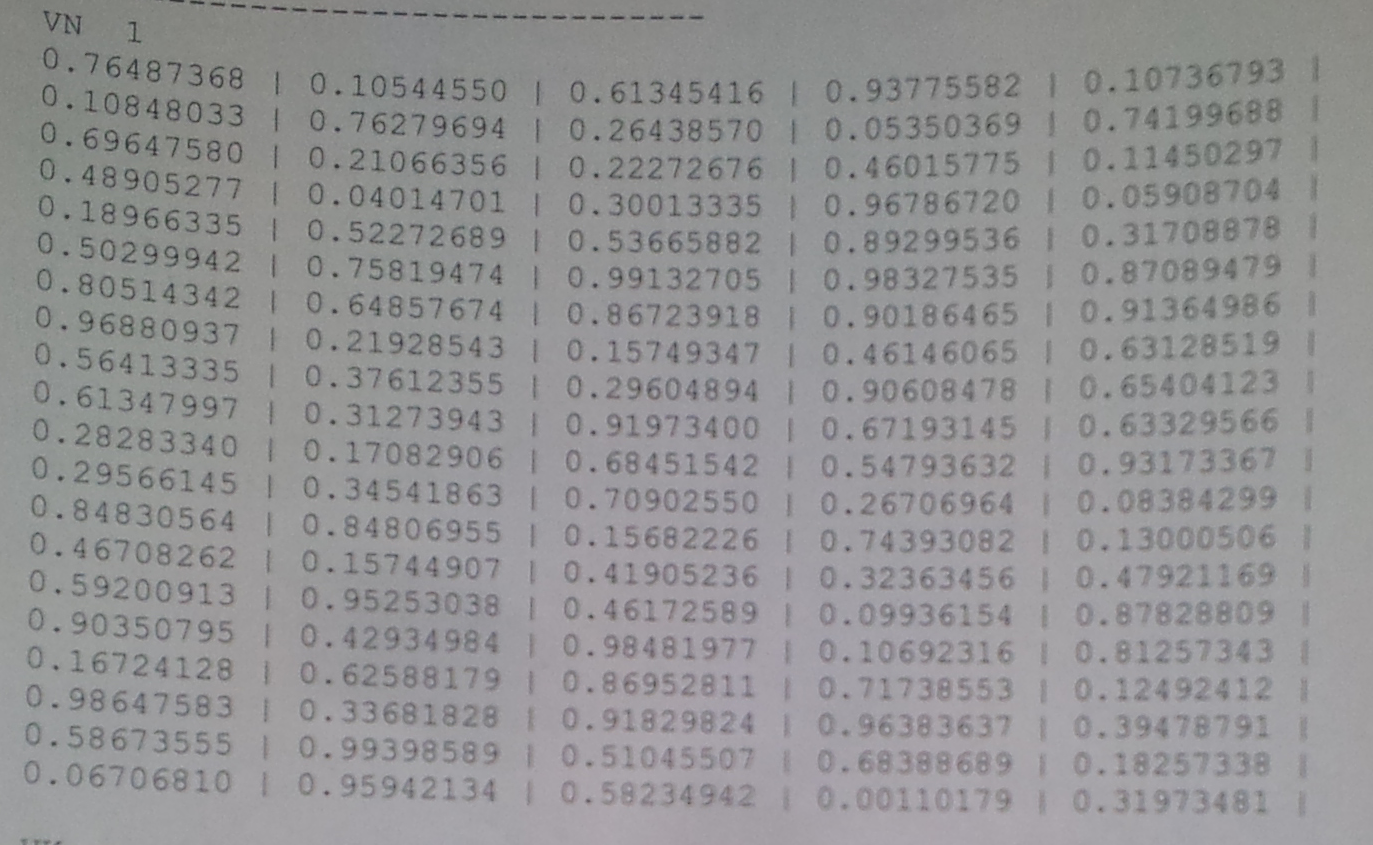 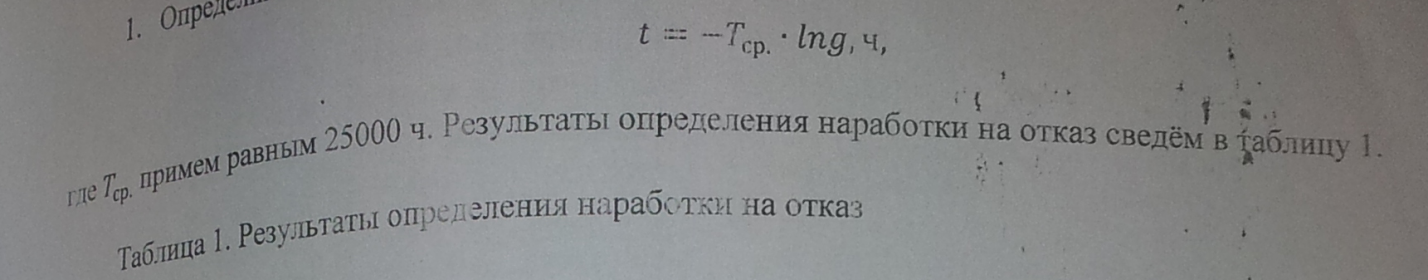 Решение. Положим , .Построим вариационный ряд – ряд, численные значения в котором расположены в порядке возрастанияПолученные опытные данные распределим по эквидистантным интервалам. Число интервалов равно 7. Примем  ,  Для каждого интервала определим  статистическую плотность отказов по формуле  Формула для статистической вероятности отказа .Формула для статистической плотности распределения времени безотказной работы .Формула для статистической интенсивности отказов:.Вычисление перечисленных характеристик проведем в расчетной таблицеНайдем среднее время работы по формуле Найдем среднеквадратичное отклонение по формуле Таким образом, , Вычислим коэффициент вариации Обработанные экспериментальные данные представим в виде гистограммы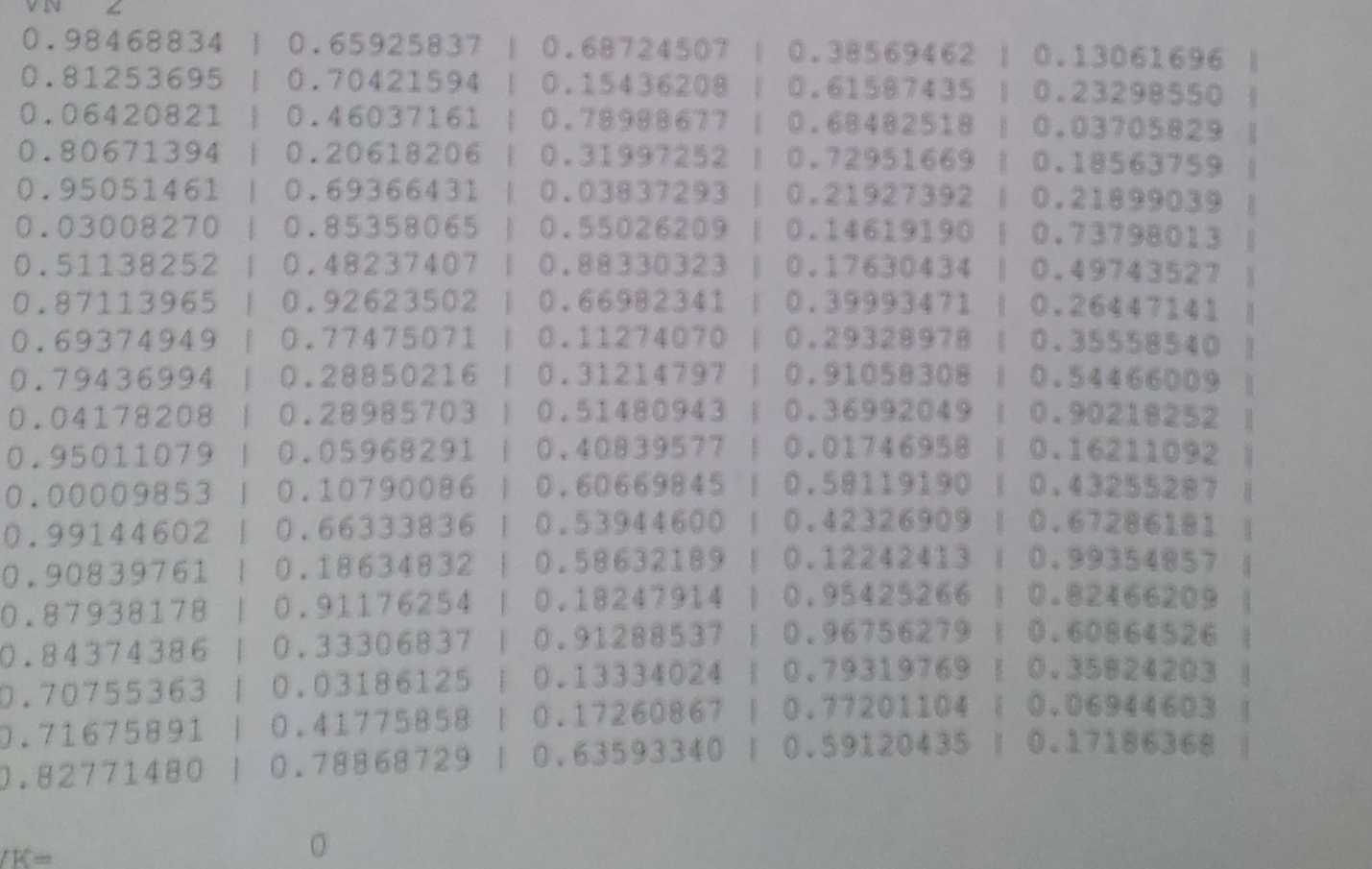 Решение. Положим , .Построим вариационный ряд – ряд, численные значения в котором расположены в порядке возрастанияПолученные опытные данные распределим по эквидистантным интервалам. Число интервалов равно 7. Примем  ,  Для каждого интервала определим  статистическую плотность отказов по формуле  Формула для статистической вероятности отказа .Формула для статистической плотности распределения времени безотказной работы .Формула для статистической интенсивности отказов:.Вычисление перечисленных характеристик проведем в расчетной таблицеНайдем среднее время работы по формуле Найдем среднеквадратичное отклонение по формуле Таким образом, , Вычислим коэффициент вариации Обработанные экспериментальные данные представим в виде гистограммы146,5256150,8067217,7695340,4114382,4157421,6522792,1854816,5098920,84351035,6241215,8321606,6421767,7072091,772130,8272257,6972465,562536,7592582,2712829,3473244,5153455,8533495,1153561,0124112,8574119,8165188,7255418,3716701,1156769,0856920,3757395,1817460,2568303,5548596,5939043,0569476,1039499,0699939,97410614,6210824,3711420,4511499,9411714,8412215,1912216,2413105,8313329,5314311,6215039,9115559,8216217,416811,3217179,1617882,1218390,3219031,2319319,619333,9619404,6521137,0821743,9923235,1624445,9426574,9527205,2928211,2328506,5828714,3429059,6230088,2130430,7630463,5131572,4333006,1533258,6637545,2437934,5338937,3241562,6242515,0844177,344707,9446209,2846216,3346316,0651004,5552001,2254178,8655529,6655787,3455891,1256239,0357724,7561970,2367551,1770718,5973200,1280380,18170270,5интервалнижняя10024500489007330097700122100146500интервалверхняя24500489007330097700122100146500170900частота6421113001интервалнижняя14624450487547305897362121666145970интервалверхняя2445048754730589736212166614597017027464211130010,640,210,110,03000,01№ интервалаграницыграницыСередина интервалаКоличество попадпнийСтатистическая частота отказаСтатистическая вероятность отказаСтатистическая плотность распределения времени безотказной работыСтатистическая интенсивность отказовнижняяверхняя11002450012300640,640,640,00002620,00007292245004890036700210,210,850,00000860,00005743489007330061100110,110,960,00000450,0001127473300977008550030,030,990,00000120,0001230597700122100109900000,990,000000006122100146500134300000,990,00000000714650017090015870010,0110,0000004-123000,64787296825600367000,217707282846900611000,116721410653100855000,0325652193075001099000001343000001587000,011587251856900сумма264521261490000194,1699257,7233462,9028989,24871404,8041522,5521535,32298,8182734,3492771,2712810,1042882,1933088,1533722,6023856,0844138,5894749,4575097,1895672,5995783,4476227,8176443,5846906,186950,4847075,977121,5617656,4197762,6939115,1519461,1919990,47210378,2610520,1110969,3310973,0111251,9311357,7511886,4612022,2412314,112499,1913579,8414541,3714895,5914991,715767,8116016,5916280,2317920,8218227,8118516,3819918,7520119,1220948,721871,0623271,6425141,5225792,4126181,0826185,5526865,5627493,6228581,2829834,0230796,3931019,732982,2234185,634928,3436036,636797,8237151,0237291,5839900,6643703,3745523,0145561,8247369,8750404,1350518,7751033,5852066,3152701,8552831,6154584,2356053,6357685,0560445,5461064,5963007,9165479,9466796,2780016,1682368,7384561,2997812,0998857,9103390,9121418,8276754,5интервалнижняя1003970079300118900158500198100237700интервалверхняя3970079300118900158500198100237700277300частота731961001интервалнижняя1003970079300118900158500198100237700интервалверхняя39700793001189001585001981002377002773007319610010,730,190,060,01000,01№ интервалаграницыграницыСередина интервалаКоличество попадпнийСтатистическая частота отказаСтатистическая вероятность отказаСтатистическая плотность распределения времени безотказной работыСтатистическая интенсивность отказовнижняяверхняя11003970019900730,730,730,00001840,00006832397007930059500190,190,920,00000480,00006003793001189009910060,060,980,00000150,0000758411890015850013870010,010,990,00000030,00002535158500198100178300000,990,000000006198100237700217900000,990,00000000723770027730025750010,0110,0000003-199000,7314527289087300595000,1911305672647500991000,0659465892486001387000,0113871923769001783000002179000002575000,012575663062500сумма357402406422800